EL BANCO DE DESARROLLO DE EL SALVADOR, informa: que de conformidad a lo establecido en el Artículo 30 de la Ley de Acceso a la Información Pública, y al lineamiento respectivo dictado por el Instituto de Acceso a la Información Pública relativo al marco normativo que hace referencia a la publicación de documentos en versión publica; hacemos constar que TODOS LOS ARCHIVOS CORRESPONDIENTES A LAS ORDENES DE COMPRA DEL BANCO SON PUBLICADOS EN VERSION PUBLICA. Se aclara que esa información ha sido publicada con sus respectivas censuras por ser información clasificada como confidencial, como lo estipula el artículo 24 literal c), de la Ley de Acceso a la Información Pública.San Salvador, a las catorce horas del día cinco de febrero del año dos mil veinte.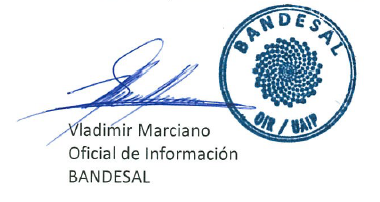 